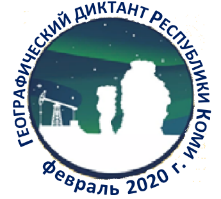 Площадка: On-line ДиктантРезультат определяется следующим образом:25 бонусных баллов за участие в первом Географическом диктанте Республики Коми получает каждый участник, независимо от результата;2 балла начисляется за каждый правильный ответ из первой части Диктанта;3 балла начисляется за каждый правильный ответ из второй части ДиктантаРезультаты Географического диктанта Республики Коми – 2020№ФИОРезультаты (в баллах)Результаты (в баллах)Результаты (в баллах)Результаты (в баллах)№ФИОБонусные баллы за участиеI частьII частьВСЕГО1Hein vadim25618492Oborina Julia25149483Osipenko Maxim25120374Агранович София25815485Азизов Яасер252018636Александров Максим25146457Алкесандрова Наталья25129468Аминев Тимур251415549Анисимов Роман258124510Антонов Евгений2522186511Астикова Ангелина2518307312Афанасьева Полина252204713Ахмедов Тимур251403914Балюк Ксения2510185315Барменков Валентин2520216616Барышева Галина2522156217Басюк Анна2526186918Бахарева Анастасия2520186319Белова Кристина2512124920Белова Арина251494821Белозерова Дарья252184522Боброва Анастасия2514155423Бондаренко Кристина25663724Борисов Евгений251294625Бородин Максим25433226Брюханова Валентина2514185727Будина Дия25002528Булавка Вадим2526247529Булгаков Глеб2520216630Бус Виталия2512124931Бушенев Алексей25433232Бушуев Артур2522156233Бычковский Илья2516307134Валеева Алина2514216035Васеленюк Лариса2514246336Васенков Владислав2510185337Ветцель Надежда25002538Вещугина Екатерина2516125339Вика Петрова25894240Вильдяев Максим251464541Владимир Гафиятуллин2510155042Войтенок Арсений25002543Вокуева Татьяна2516125344Волкова Наталия2516185945Вусик Екатерина2524156446Гандрабура Елизавета251094447Георгиева Татьяна2518186148Герасимович Виталий251604149Гиберт Ирина2514185750Гладких Алина2520156051Голикова Яна251403952Грязнов Николай2518337653Гужаковская Марина2524368554Гусейнов Гусейн2520156055Гуськова Алла2514276656Данилевич Инга2520277257Данилов Степан2516185958Демина Мария2524307959Демина Варвара25293660Демшин Дамир256154661Денисов Денис2514276662Дроздова Анастасия2524247363Дронова Валентина2520307564Евреева Анна2518307365Евшакова Анастасия251864966Ефремова Наталья2510215667Жаков Александр2526247568Жаркова Ольга2522307769Жаркова Яна25002570Жижев Андрей2512185571Журавлёв Владислав251294672Закирзянова Эльза25433273Занятнова Анна2512185574Захарченко Дмитрий25063175Зверева Анастасия2518155876Злобина Ольга2524429177Знаменский Александр2512124978Зуев Матвей2524368579Ивашов Леонид25002580Казмирук Дарья2510215681Каракчиева Наталья2526156682Карлов Андрей2514155483Карманова Дарина2522186584Качаров Евгений2516155685Кетова Людмила25002586Кириенко Ольга2514155487Киселев Никита2516246588Кицак Анастасия251695089Кичун Юлия2526308190Классен Артем252065191Кобец Кирилл258154892Ковтун Евгения251494893Кожевин Дмитрий2516216294Козлов Семён2528187195Козлов Андрей2516155696Кознева Ксения2514185797Козырев Владимир258306398Колесников Александр258245799Колесова Лариса25262475100Колесова Карина25202469101Кондеров Влад254635102Корнаушенко Ася2582154103Костерев Матвей25141554104Костин Виталя25141554105Костина Алена25121552106Котова Анастасия250025107Крашенинникова Наталия2520954108Кретинин Даниил25161253109Крюков Михаил25101550110Кудряшов Дмитрий25161253111Кузьчуткомов Сергей2561243112Кузякин Даниил25201560113Кутьина Ольга25242170114Куят Ванда250631115Ландик Дарья2581245116Левченко Кирилл25101853117Летута Иван25222168118Лифанова Полина25282780119Лищук Роман25141554120Лукьянчук Анастасия25241564121Лунгу Диана25162162122Лютоев Максим25141857123Макарова Марина25181255124Максименко Валерия25161859125Максимова Мария2512946126Малиновская Светлана25242776127Мамонтов Игорь252027128Маняйкина Александра250025129Маркова Елена25201560130Мартынов Алексей25201560131Мезенцев Павел25222471132Мерлушкина Анастасия25181255133Метелев Дмитрий25181558134Микрюкова Тамара25182164135Мишарин Георгий25121552136Модянов Семён25182467137Мусатова Мария2522653138Мусатова Мария250025139Налимова Галина25243079140Насонова Ксения25222471141Некрасов Георгий25202772142Немчинова Дарья25242473143Никишин Артём25243382144Николаев Андрей25222168145Новосад Виктор Николаевич25242473146Нохрин Илья25181861147Одношивкин Илья25222774148Оксузьян Денис25161556149Осипенко михаил25141857150Осипова Мария25222471151Павельева Анастасия25121552152Павлова Кристина25162162153Пакель Виолетта2518952154Паришева Мария250025155Парфуто Валерия25201560156Перваков Евгений2582457157Перепелова Екатерина25203075158Петров Павел25181861159Петров Никита258942160Петрова Татьяна25223077161Печинина Варвара25181861162Платонова Лера25101853163Попенюк Валерия25162465164Попов Артем25141251165Попова Юлия25241564166Попова Светлана25102762167Потапова Антонина25222168168Потёмкин Павел25242776169Початова Дарья256940170Ребеко Татьяна25161859171Репин Артём25203378172Роменская Анастасия2514039173Рудаков Антон250025174Рябинина Лейла25263081175Сажин Алексей25242473176Сандалова Елизавета25121249177Санникова Ангелина25121249178Семеко Алиса25121249179Сёмкин Владислав25221865180Семяшкина Вера2524655181Сиренко Елизавета25222168182Ситчихина Лада250025183Скворцова Божена2512643184Скоробогатый Ярослав25263081185Скребенков Евгений250025186Скрябин Дима258942187Соколкин Андрей2512946188Соприн Иван25222471189Спасская Наталия25222168190Суханова Софья25141857191Ташанов Тимур2514948192Тигаев Данил2582457193Тиунова Людмила25182467194Токтосунова Жасмин25222168195Толстейко Александра2521239196Томилов Александр2581548197Торлопова Светлана25261869198Торопко Дмитрий25242170199Тухсанова Зиёдахон25162768200Тюрикова Елена25181558201Уткин Ринат25221259202Уткина Людмила250025203Фабер Алисв25121249204Федак Александр25242473205Филиппов Александр2582457206Хлынов Илья250025207Хохлова Ольга25141857208Цибульская Татьяна25283386209Цибульский Александр25283386210Цимбал Дмитрий25201863211Чадаева Ксения258639212Частухин Валерий25181861213Черенов Артём2512946214Чернов Эдуард25262475215Чистякова Дина25223077216Чубинян Мария25202166217Чупрова Василиса25281871218Чупрова Елена25161556219Чупрова Алина25161556220Чупрова Софья2561546221Шамонина Кристина2516041222Шваля Антон258942223Швыркина Виктория25121249224Шевнин Илья2516041225Шергина Светлана25222471226Шибалова Ирина25182164227Широбоков Вадим25101853228Широкова Елизавета25123067229Широкова Елизавета250025230Шишова Полина25101247231Шульгина Екатерина2581851232Шупер Максим2512946233Шутко Василий2514039234Ячменева Алёна25122158235Ященко Валерия2542150